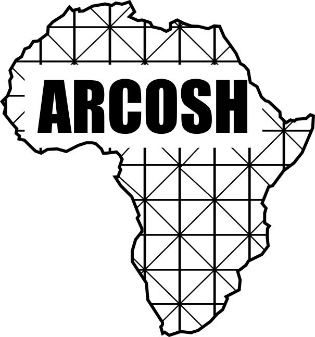 ASSOCIATION OF RESEARCHERS IN CONSTRUCTION SAFETY, HEALTH AND WELL-BEING (ARCOSH)APPLICATION FOR MEMBERSHIPPlease e-mail the completed form to: john.smallwood@mandela.ac.zaTitleSurnameFirst nameInstitution and CountryE-mail addressMobile No.SHW Research areas